XIV МАТЕМАТИЧЕСКАЯ ОЛИМПИАДА ИМЕНИ ЛЕОНАРДА ЭЙЛЕРАРешения заданий заключительного этапа, 2 день5. В выпуклом пятиугольнике ABCDE диагонали AD и CE пересекаются в точке X. Оказалось, что ABCX — параллелограмм и BD = CX; BE = AX. Докажите, что AE = CD. (С. Берлов)Первое решение. Заметим, что AB = CX = BD; BC = AX = BE и ÐABD = 180°–2ÐBAD = 180°–2ÐBCE = ÐCBE, откуда ÐABE = ÐCBD. Следовательно, треугольники ABE и DBC равны по двум сторонам и углу между ними, поэтому AE = CD. Второе решение. Проведем отрезок BX. У трапеции ABXE равны диагонали AX и BE, поэтому она — равнобедренная, то есть AE = BX. Аналогично из равнобедренной трапеции BCDX получаем CD = BX. Следовательно, AE = BX = CD.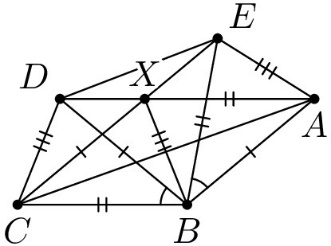 6. Докажите, что для любого целого неотрицательного числа k, не превосходящего , существуют такие 2022 числа, что все их  попарные суммы различны и среди этих сумм ровно k положительных. (И. Рубанов, С. Берлов, Л. Самойлов)Решение. Для k = 20222021/2 возьмём числа 2, 22, …, 22022. Все их попарные суммы различны: если бы выполнялось равенство 2a+2b = 2c+2d, то, поделив его на наименьшую из входящих в него степеней двойки, мы получили бы, что чётное число равно нечётному. Пусть теперь 0  k < 20222021/2. Упорядочим все попарные суммы наших степеней двойки по убыванию: s1 > s2 > … > s20222021/2 — и вычтем из всех этих степеней двойки по sk+1/2. Все попарные суммы при этом уменьшатся на sk+1, и положительными останутся в точности первые k сумм.7. Положительные числа a, b, c и d не превосходят единицы. Докажите неравенство . (А. Храбров)Решение. Положим s = (a+b+c+d)/4 Так как 0  a, b, c d  1, выполнено неравенство a2+b2+c2+d2  a+b+c+d. Далее, верно неравенство (1–a)(1–b)  (1–(a+b)/2)2, сводящееся после преобразований к очевидному неравенству 0  (a–b)2/4. Поэтому 
(1–a)(1–b)(1–c)(1–d)  (1–(a+b)/2)2(1–(c+d)/2)2  (1–s)4. Значит, нам достаточно доказать неравенство 1/4s  1/4+(1–s)4. После домножения обеих его частей на 4s, переноса всех выражений в левую часть и вынесения за скобки 1–s получаем 
(1–s)(4s(1–s)3–1)  0, что верно, ибо s  1 и 4s(1–s)3 = 4s(1–s)(1–s)2  4(1/4)(1–s)2  1.8. В кружке 42 человека, любые двое из которых имеют среди кружковцев не менее десяти общих друзей. Докажите, что найдутся двое, имеющие среди кружковцев не менее двенадцати общих друзей. (М. Антипов)Решение. Подсчитаем, сколько пар общих знакомых у каждой пары кружковцев, т. е. сколько в графе знакомств существует циклов длины 4 с этими двумя противоположными вершинами. При этом каждый цикл длины 4 будет учтён дважды, поэтому сумма всех полученных результатов подсчёта будет чётна. Допустим, утверждение задачи неверно. Тогда у каждой пары участников кружка либо 10, либо 11 общих знакомых. В первом случае у них будет 109/2 = 45, а во втором — 1110/2 = 55 пар общих знакомых. При этом всего пар участников кружка имеется 4241/2 =2141, и получается, что сумма всех результатов подсчёта нечётна как сумма нечётного числа нечётных слагаемых. Противоречие.